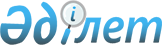 О внесении изменений в решение Экибастузского городского маслихата от 23 декабря 2020 года № 484/63 "Об Экибастузском городском бюджете на 2021 - 2023 годы"Решение Экибастузского городского маслихата Павлодарской области от 23 сентября 2021 года № 58/9. Зарегистрировано в Министерстве юстиции Республики Казахстан 27 сентября 2021 года № 24513
      Экибастузский городской маслихат РЕШИЛ:
      1. Внести в решение  Экибастузского городского маслихата "Об Экибастузском городском бюджете на 2021 - 2023 годы" от 23 декабря 2020 года № 484/63 (зарегистрировано в Реестре государственной регистрации нормативных правовых актов под № 7110) следующие изменения:
      1) пункт 1 указанного решения изложить в новой редакции:
      "1. Утвердить Экибастузский городской бюджет на 2021 - 2023 годы согласно приложениям 1, 2, 3 соответственно, в том числе на 2021 год в следующих объемах:
      1) доходы – 30 228 512 тысяч тенге,
      в том числе:
      налоговые поступления – 19 505 265 тысяч тенге;
      неналоговые поступления - 305 117 тысяч тенге;
      поступления от продажи основного капитала - 323 074 тысячи тенге;
      поступления трансфертов – 10 095 056 тысяч тенге;
      2) затраты – 31 446 261 тысяча тенге;
      3) чистое бюджетное кредитование - 38 452 тысячи тенге,
      в том числе:
      бюджетные кредиты - 130 550 тысяч тенге;
      погашение бюджетных кредитов - 92 098 тысяч тенге;
      4) сальдо по операциям с финансовыми активами - равно нулю,
      в том числе:
      приобретение финансовых активов - равно нулю;
      поступления от продажи финансовых
      активов государства - равно нулю;
      5) дефицит (профицит) бюджета - -1 256 201 тысяча тенге;
      6) финансирование дефицита (использование профицита) бюджета -  1 256 201 тысяча тенге.";
      2) пункт 2 указанного решения изложить в новой редакции:
      "2. Учесть на 2021 год нормативы отчислений в областной бюджет:
      1) по индивидуальному подоходному налогу с доходов, облагаемых у источника выплаты и с доходов иностранных граждан, не облагаемых у источника выплаты - 52 процентов;
      2) по социальному налогу - 52 процентов.";
      3) пункт 3 указанного решения изложить в новой редакции:
      "3. Учесть на 2021 год нормативы отчислений в Экибастузский городской бюджет:
      1) по корпоративному подоходному налогу - 100 процентов;
      2) по индивидуальному подоходному налогу с доходов, не облагаемых у источника выплаты - 100 процентов;
      3) по индивидуальному подоходному налогу с доходов, облагаемых у источника выплаты и с доходов иностранных граждан, не облагаемых у источника выплаты - 48 процентов;
      4) по социальному налогу - 48 процентов.";
      4) пункт 8 указанного решения изложить в новой редакции:
      "8. Предусмотреть в Экибастузском городском бюджете на 2021 год целевые текущие трансферты из вышестоящих бюджетов, передаваемые в бюджет сел, поселков и сельских округов в следующих размерах:
      3 108 тысяч тенге – на установление доплат к должностному окладу за особые условия труда в организациях культуры и архивных учреждениях управленческому и основному персоналу государственных организаций культуры и архивных учреждений;
      1 182 тысячи тенге – на текущий ремонт уличного освещения села Байет Байетского сельского округа;
      11 095 тысяч тенге – на устройство мини-футбольного поля с искусственным покрытием в селе Тай Экибастузского сельского округа;
      4 000 тысяч тенге – на благоустройство игровых площадок с искусственным покрытием в селах Мынтомар, Коксиыр Экибастузского сельского округа;
      2 900 тысяч тенге – на текущий ремонт служебного жилья в селе Тортуй Экибастузского сельского округа, в селе имени академика Алькея Маргулана;
      23 732 тысячи тенге – на проведение капитального, среднего и текущего ремонта автомобильных дорог районного значения и улиц населенных пунктов;
      600 тысяч тенге – на проведение текущего ремонта служебного автотранспорта;
      22 691 тысяча тенге – на обеспечение водоснабжением села Сарыкамыс Сарыкамысского сельского округа, села Бесқауға Қояндинского сельского округа, Экибастузского сельского округа, поселка Шидерты;
      13 068 тысяч тенге – на приобретение лицензионных программных обеспечений;
      43 237 тысяч тенге – на оплату бонусов по результатам оценки деятельности государственных служащих;
      7 567 тысяч тенге – на оплату труда государственных служащих;
      1 590 тысяч тенге – на текущий ремонт здания аппаратов акима Қояндинского сельского округа и села Шиқылдақ;
      220 тысяч тенге – на изготовление землеустроительного проекта для размещения и обслуживания кладбищ Торт-Кудукского сельского округа.";
      5) пункт 11 указанного решения изложить в новой редакции:
      "11. Утвердить резерв местного исполнительного органа города Экибастуза на 2021 год в сумме 45 000 тысяч тенге.";
      6) приложения 1, 4 к указанному решению изложить в новой редакции согласно приложениям 1, 2 к настоящему решению.
      2. Настоящее решение вводится в действие с 1 января 2021 года. Экибастузский городской бюджет на 2021 год Целевые трансферты, выделенные из вышестоящих бюджетов на 2021 год
					© 2012. РГП на ПХВ «Институт законодательства и правовой информации Республики Казахстан» Министерства юстиции Республики Казахстан
				
      и.о. секретаря Экибастузского городского маслихата 

Л. Бекбергенова
Приложение 1
к решению Экибастузского
городского маслихата
от 23 сентября 2021 года
№ 58/9Приложение 1
к решению Экибастузского 
городского маслихата
от 23 декабря 2020 года
№ 484/63
Категория 
Категория 
Категория 
Категория 
Сумма (тысяч тенге)
Класс
Класс
Класс
Сумма (тысяч тенге)
Подкласс
Подкласс
Сумма (тысяч тенге)
Наименование
Наименование
Сумма (тысяч тенге)
1
2
3
4
5
1. Доходы
30 228 512
1
Налоговые поступления
19 505 265
01
Подоходный налог
6 241 817
1
Корпоративный подоходный налог
2 057 406
2
Индивидуальный подоходный налог
4 184 411
03
Социальный налог
3 279 786
1
Социальный налог
3 279 786
04
Налоги на собственность
8 360 124
1
Налоги на имущество
6 899 891
3
Земельный налог
926 315
4
Налог на транспортные средства
533 658
5
Единый земельный налог
260
05
Внутренние налоги на товары, работы и услуги
1 576 261
2
Акцизы
19 536
3
Поступления за использование природных и других ресурсов
1 453 836
4
Сборы за ведение предпринимательской и профессиональной  деятельности
102 889
08
Обязательные платежи, взимаемые за совершение юридически значимых действий и (или) выдачу документов  уполномоченными на то государственными органами или должностными лицами
47 277
1
Государственная пошлина
47 277
2
Неналоговые поступления
305 117
01
Доходы от государственной собственности
61 542
1
Поступления части чистого дохода государственных предприятий
65
4
Доходы на доли участия в юридических лицах, находящиеся в государственной собственности
1 147
5
Доходы от аренды имущества, находящегося в государственной собственности
46 000
7
Вознаграждения по кредитам, выданным из государственного бюджета
12 313
9
Прочие доходы от государственной собственности
2 017
1
2
3
4
5
03
Поступления денег от проведения государственных закупок, организуемых государственными учреждениями, финансируемыми из государственного бюджета
233
1
Поступления денег от проведения государственных закупок, организуемых государственными учреждениями, финансируемыми из государственного бюджета
233
04
Штрафы, пени, санкции, взыскания, налагаемые государственными учреждениями, финансируемыми из государственного бюджета, а также содержащимися и финансируемыми из бюджета (сметы расходов) Национального Банка Республики Казахстан
347
1
Штрафы, пени, санкции, взыскания, налагаемые государственными учреждениями, финансируемыми из государственного бюджета, а также содержащимися и финансируемыми из бюджета (сметы расходов) Национального Банка Республики Казахстан, за исключением поступлений от организаций нефтяного сектора и в Фонд компенсации потерпевшим
347
06
Прочие неналоговые поступления
242 995
1
Прочие неналоговые поступления
242 995
3
Поступления от продажи основного капитала
323 074
01
Продажа государственного имущества, закрепленного за государственными учреждениями
184 554
1
Продажа государственного имущества, закрепленного за государственными учреждениями
184 554
03
Продажа земли и нематериальных активов
138 520
1
Продажа земли 
92 520
2
Продажа нематериальных активов
46 000
4
Поступления трансфертов
10 095 056
01
Трансферты из нижестоящих органов государственного управления
4 888
3
Трансферты из бюджетов городов районного значения, сел, поселков, сельских округов
4 888
02
Трансферты из вышестоящих органов государственного управления
10 090 168
2
Трансферты из областного бюджета
10 090 168
Функциональная группа
Функциональная группа
Функциональная группа
Функциональная группа
Функциональная группа
Сумма (тысяч тенге)
Функциональная подгруппа
Функциональная подгруппа
Функциональная подгруппа
Функциональная подгруппа
Сумма (тысяч тенге)
Администратор бюджетных программ 
Администратор бюджетных программ 
Администратор бюджетных программ 
Сумма (тысяч тенге)
Программа 
Программа 
Сумма (тысяч тенге)
Наименование
Сумма (тысяч тенге)
1
2
3
4
5
6
2. Затраты 
31 446 261
01
Государственные услуги общего характера
982 358
1
Представительные, исполнительные и другие органы, выполняющие общие функции государственного управления
475 489
112
Аппарат маслихата района (города областного значения)
46 618
001
Услуги по обеспечению деятельности маслихата района (города областного значения)
46 618
122
Аппарат акима района (города областного значения)
428 871
001
Услуги по обеспечению деятельности акима района  (города областного значения)
326 733
003
Капитальные расходы государственного органа
35 856
113
Целевые текущие трансферты нижестоящим бюджетам
66 282
2
Финансовая деятельность
190 297
452
Отдел финансов района (города областного значения)
190 297
001
Услуги по реализации государственной политики в области исполнения бюджета и управления  коммунальной собственностью района (города  областного значения)
170 226
003
Проведение оценки имущества в целях  налогообложения
5 883
010
Приватизация, управление коммунальным имуществом, постприватизационная деятельность и регулирование споров, связанных с этим
14 188
5
Планирование и статистическая деятельность
82 833
453
Отдел экономики и бюджетного планирования района (города областного значения)
82 833
001
Услуги по реализации государственной политики в области формирования и развития экономической  политики, системы государственного планирования
82 833
9
Прочие государственные услуги общего характера
233 739
458
Отдел жилищно-коммунального хозяйства,  пассажирского транспорта и автомобильных дорог  района (города областного значения)
233 739
001
Услуги по реализации государственной политики на местном уровне в области жилищно-коммунального хозяйства, пассажирского транспорта и автомобильных дорог
184 039
113
Целевые текущие трансферты нижестоящим бюджетам
49 700
02
Оборона
77 372
1
2
3
4
5
6
1
Военные нужды
63 320
122
Аппарат акима района (города областного значения)
63 320
005
Мероприятия в рамках исполнения всеобщей воинской обязанности
63 320
2
Организация работы по чрезвычайным ситуациям
14 052
122
Аппарат акима района (города областного значения)
14 052
007
Мероприятия по профилактике и тушению степных пожаров районного (городского) масштаба, а также  пожаров в населенных пунктах, в которых не созданы органы государственной противопожарной службы
14 052
03
Общественный порядок, безопасность, правовая,  судебная, уголовно-исполнительная деятельность
103 657
9
Прочие услуги в области общественного порядка и  безопасности
103 657
458
Отдел жилищно-коммунального хозяйства,  пассажирского транспорта и автомобильных дорог  района (города областного значения)
60 827
021
Обеспечение безопасности дорожного движения в населенных пунктах
60 827
499
Отдел регистрации актов гражданского состояния  района (города областного значения)я)
42 830
001
Услуги по реализации государственной политики на местном уровне в области регистрации актов  гражданского состояния
42 830
06
Социальная помощь и социальное обеспечение
2 697 413
1
Социальное обеспечение
583 667
451
Отдел занятости и социальных программ района (города областного значения)
583 667
005
Государственная адресная социальная помощь
583 667
2
Социальная помощь
1 640 986
451
Отдел занятости и социальных программ района (города областного значения)
1 465 391
002
Программа занятости
561 945
004
Оказание социальной помощи на приобретение топлива специалистам здравоохранения, образования, социального обеспечения, культуры, спорта и ветеринарии в сельской местности в соответствии с законодательством Республики Казахстан
6 680
006
Оказание жилищной помощи
17 712
007
Социальная помощь отдельным категориям  нуждающихся граждан по решениям местных  представительных органов
281 629
010
Материальное обеспечение детей-инвалидов,  воспитывающихся и обучающихся на дому
7 468
013
Социальная адаптация лиц, не имеющих определенного местожительства
71 078
014
Оказание социальной помощи нуждающимся гражданам на дому
182 917
1
2
3
4
5
6
017
Обеспечение нуждающихся инвалидов протезно-ортопедическими, сурдотехническими и тифлотехническими средствами, специальными средствами передвижения, обязательными гигиеническими средствами, а также предоставление услуг санаторно-курортного лечения, специалиста жестового языка, индивидуальных помощников в соответствии с индивидуальной программой реабилитации инвалида
274 599
023
Обеспечение деятельности центров занятости населения
61 363
458
Отдел жилищно-коммунального хозяйства, пассажирского транспорта и автомобильных дорог района (города областного значения)
175 595
068
Социальная поддержка отдельных категорий граждан в виде льготного, бесплатного проезда на городском общественном транспорте (кроме такси) по решению местных представительных органов
175 595
9
Прочие услуги в области социальной помощи и  социального обеспечения
472 760
451
Отдел занятости и социальных программ района (города областного значения)
472 760
001
Услуги по реализации государственной политики на местном уровне в области обеспечения занятости и  реализации социальных программ для населения
135 617
011
Оплата услуг по зачислению, выплате и доставке  пособий и других социальных выплат
10 832
050
Обеспечение прав и улучшение качества жизни инвалидов в Республике Казахстан
182 787
054
Размещение государственного социального заказа в неправительственных организациях
127 824
094
Предоставление жилищных сертификатов как социальная помощь
15 700
07
Жилищно-коммунальное хозяйство
7 578 533
1
Жилищное хозяйство
4 097 144
458
Отдел жилищно-коммунального хозяйства, пассажирского транспорта и автомобильных дорог района (города областного значения)
72 382
003
Организация сохранения государственного жилищного фонда
72 382
467
Отдел строительства района (города областного значения)
3 940 001
003
Проектирование и (или) строительство, реконструкция жилья коммунального жилищного фонда
2 263 528
004
Проектирование, развитие и (или) обустройство инженерно-коммуникационной инфраструктуры
954 073
098
Приобретение жилья коммунального жилищного фонда
722 400
1
2
3
4
5
6
479
Отдел жилищной инспекции района (города областного значения)
84 761
001
Услуги по реализации государственной политики на местном уровне в области жилищного фонда
83 916
005
Капитальные расходы государственного органа
845
2
Коммунальное хозяйство
2 718 586
458
Отдел жилищно-коммунального хозяйства, пассажирского транспорта и автомобильных дорог района (города областного значения)
38 007
012
Функционирование системы водоснабжения и водоотведения
18 682
026
Организация эксплуатации тепловых сетей, находящихся в коммунальной собственности районов (городов областного значения)
19 325
467
Отдел строительства района (города областного значения)
2 680 579
005
Развитие коммунального хозяйства
25 000
006
Развитие системы водоснабжения и водоотведения
2 130 894
007
Развитие благоустройства городов и населенных пунктов
25 743
058
Развитие системы водоснабжения и водоотведения в сельских населенных пунктах
498 942
3
Благоустройство населенных пунктов
762 803
458
Отдел жилищно-коммунального хозяйства, пассажирского транспорта и автомобильных дорог района (города областного значения)
762 803
015
Освещение улиц в населенных пунктах
190 112
016
Обеспечение санитарии населенных пунктов
244 961
017
Содержание мест захоронений и захоронение безродных
1 892
018
Благоустройство и озеленение населенных пунктов
325 838
08
Культура, спорт, туризм и информационное

пространство
1 019 557
1
Деятельность в области культуры
499 888
457
Отдел культуры, развития языков, физической культуры и спорта района (города областного значения)
472 045
003
Поддержка культурно-досуговой работы
472 045
467
Отдел строительства района (города областного значения)
27 843
011
Развитие объектов культуры
27 843
2
Спорт
75 173
457
Отдел культуры, развития языков, физической культуры и спорта района (города областного значения)
38 316
008
Развитие массового спорта и национальных видов спорта
13 207
009
Проведение спортивных соревнований на районном  (города областного значения) уровне
20 461
1
2
3
4
5
6
010
Подготовка и участие членов сборных команд района (города областного значения) по различным видам спорта на областных спортивных соревнованиях
4 648
467
Отдел строительства района (города областного значения)
36 857
008
Развитие объектов спорта
36 857
3
Информационное пространство
196 711
456
Отдел внутренней политики района (города областного значения)
68 246
002
Услуги по проведению государственной  информационной политики
68 246
457
Отдел культуры, развития языков, физической культуры и спорта района (города областного значения)
128 465
006
Функционирование районных (городских) библиотек
124 714
007
Развитие государственного языка и других языков народа Казахстана
3 751
9
Прочие услуги по организации культуры, спорта,  туризма и информационного пространства
247 785
456
Отдел внутренней политики района (города областного значения)
85 792
001
Услуги по реализации государственной политики на местном уровне в области информации, укрепления государственности и формирования социального оптимизма граждан
43 276
003
Реализация мероприятий в сфере молодежной политики
42 516
457
Отдел культуры, развития языков, физической культуры и спорта района (города областного значения)
161 993
001
Услуги по реализации государственной политики на местном уровне в области культуры, развития языков, физической культуры и спорта 
90 486
032
Капитальные расходы подведомственных государственных учреждений и организаций
68 399
113
Целевые текущие трансферты нижестоящим бюджетам
3 108
10
Сельское, водное, лесное, рыбное хозяйство, особо  охраняемые природные территории, охрана  окружающей среды и животного мира, земельные  отношения
120 536
1
Сельское хозяйство
36 808
462
Отдел сельского хозяйства района (города областного значения)
36 478
001
Услуги по реализации государственной политики на местном уровне в сфере сельского хозяйства
36 478
467
Отдел строительства района (города областного  значения)
330
1
2
3
4
5
6
010
Развитие объектов сельского хозяйства
330
6
Земельные отношения
75 756
463
Отдел земельных отношений района (города областного значения)
75 756
001
Услуги по реализации государственной политики в области регулирования земельных отношений на территории района (города областного значения)
75 756
9
Прочие услуги в области сельского, водного, лесного, рыбного хозяйства, охраны окружающей среды и земельных отношений
7 972
453
Отдел экономики и бюджетного планирования района (города областного значения)
7 972
099
Реализация мер по оказанию социальной поддержки специалистов
7 972
11
Промышленность, архитектурная, градостроительная и строительная деятельность
289 842
2
Архитектурная, градостроительная и строительная деятельность
289 842
467
Отдел строительства района (города областного значения)
229 629
001
Услуги по реализации государственной политики на местном уровне в области строительства
213 729
113
Целевые текущие трансферты нижестоящим бюджетам
15 900
468
Отдел архитектуры и градостроительства района (города областного значения)
60 213
001
Услуги по реализации государственной политики в области архитектуры и градостроительства на местном уровне
39 213
003
Разработка схем градостроительного развития территории района и генеральных планов населенных пунктов
21 000
12
Транспорт и коммуникации
1 099 846
1
Автомобильный транспорт
1 099 846
458
Отдел жилищно-коммунального хозяйства, пассажирского транспорта и автомобильных дорог района (города областного значения)
1 099 846
022
Развитие транспортной инфраструктуры
28 390
023
Обеспечение функционирования автомобильных дорог
1 028 356
045
Капитальный и средний ремонт автомобильных дорог районного значения и улиц населенных пунктов
43 100
13
Прочие
2 545 429
3
Поддержка предпринимательской деятельности и  защита конкуренции
156 313
467
Отдел строительства района (города областного значения)
117 400
1
2
3
4
5
6
026
Развитие индустриальной инфраструктуры в рамках Единой программы поддержки и развития бизнеса "Дорожная карта бизнеса 2025"
117 400
469
Отдел предпринимательства района (города областного значения)
38 913
001
Услуги по реализации государственной политики на местном уровне в области развития предпринимательства
38 913
9
Прочие
2 389 116
452
Отдел финансов района (города областного значения)
45 000
012
Резерв местного исполнительного органа района (города областного значения)
45 000
458
Отдел жилищно-коммунального хозяйства, пассажирского транспорта и автомобильных дорог района (города областного значения)
2 233 531
085
Реализация бюджетных инвестиционных проектов в малых и моногородах
2 233 531
467
Отдел строительства района (города областного значения)
110 585
085
Реализация бюджетных инвестиционных проектов в малых и моногородах
110 585
14
Обслуживание долга
611 384
1
Обслуживание долга
611 384
452
Отдел финансов района (города областного значения)
611 384
013
Обслуживание долга местных исполнительных органов по выплате вознаграждений и иных платежей по займам из областного бюджета
611 384
15
Трансферты
14 320 334
1
Трансферты
14 320 334
452
Отдел финансов района (города областного значения)
14 320 334
006
Возврат неиспользованных (недоиспользованных) целевых трансфертов
749
007
Бюджетные изъятия
2 123 456
024
Целевые текущие трансферты из нижестоящего бюджета на компенсацию потерь вышестоящего бюджета в связи с изменением законодательства
11 740 997
038
Субвенции
455 132
3. Чистое бюджетное кредитование
38 452
Бюджетные кредиты
130 550
07
Жилищно-коммунальное хозяйство
69 278
1
Жилищное хозяйство
69 278
458
Отдел жилищно-коммунального хозяйства, пассажирского транспорта и автомобильных дорог района (города областного значения)
69 278
081
Кредитование на проведение капитального ремонта общего имущества объектов кондоминиумов
69 278
10
Сельское, водное, лесное, рыбное хозяйство, особо охраняемые природные территории, охрана  окружающей среды и животного мира, земельные отношения
61 272
1
2
3
4
5
6
9
Прочие услуги в области сельского, водного, лесного, рыбного хозяйства, охраны окружающей среды и земельных отношений
61 272
453
Отдел экономики и бюджетного планирования района (города областного значения)
61 272
006
Бюджетные кредиты для реализации мер социальной поддержки специалистов
61 272
5
Погашение бюджетных кредитов
92 098
01
Погашение бюджетных кредитов
92 098
1
Погашение бюджетных кредитов, выданных из государственного бюджета
92 098
4. Сальдо по операциям с финансовыми активами
0
Приобретение финансовых активов
0
6
Поступления от продажи финансовых активов  государства
0
01
Поступления от продажи финансовых активов  государства
0
1
Поступления от продажи финансовых активов внутри страны
0
5. Дефицит (профицит) бюджета
-1 256 201
6. Финансирование дефицита (использование  профицита) бюджета
1 256 201
7
Поступления займов
130 535
01
Внутренние государственные займы
130 535
2
Договоры займа
130 535
16
Погашение займов
109 673
1
Погашение займов
109 673
452
Отдел финансов района (города областного значения)
109 673
008
Погашение долга местного исполнительного органа перед вышестоящим бюджетом
95 147
021
Возврат неиспользованных бюджетных кредитов, выданных из местного бюджета
14 526
8
Используемые остатки бюджетных средств
1 235 339
01
Остатки бюджетных средств
1 235 339
1
Свободные остатки бюджетных средств
1 235 339Приложение 2
к решению Экибастузского 
городского маслихата
от "23" сентября 2021 года
№ 58/9Приложение 4
к решению Экибастузского 
городского маслихата
от 23 декабря 2020 года
№ 484/63
№ п/п
Назначение целевых трансфертов
Сумма (тысяч тенге) 1 2 3
Всего:
10 090 168
1.
Всего целевых трансфертов из областного бюджета:
3 058 427
в том числе:
1.1.
Целевые текущие трансферты из областного бюджета:
192 688
на реализацию мероприятий, направленных на развитие рынка труда в рамках Государственной программы развития продуктивной занятости и массового предпринимательства на 2017 – 2021 годы "Еңбек", в том числе:
97 673
- краткосрочное профессиональное обучение
9 712
- субсидии на возмещение расходов по найму (аренде) жилья и оплату коммунальных услуг
78 070
- услуги аутсорсинга для частных агентств занятости
9 891
на социальную поддержку инвалидов, в том числе:
95 015
- на обеспечение санаторно-курортным лечением инвалидов и  детей-инвалидов в соответствии с индивидуальной программой реабилитации
48 810
- на обеспечение инвалидов техническими вспомогательными средствами и специальными средствами передвижения  в соответствии с индивидуальной программой реабилитации
8 923
- предоставление медицинских услуг по протезированию, обеспечению протезно-ортопедическими средствами
37 282
1.2.
Целевые трансферты на развитие из областного бюджета:
2 865 739
развитие системы водоснабжения и водоотведения
827 234
развитие системы водоснабжения и водоотведения в сельских населенных пунктах
77 165
развитие и (или) обустройство инженерно-коммуникационной инфраструктуры
62 371
строительство и (или) реконструкция жилья коммунального жилищного фонда
1 422 724 1 2 3
реализация бюджетных инвестиционных проектов в моногородах
428 194
на развитие индустриальной инфраструктуры в рамках Государственной программы поддержки и развития бизнеса "Дорожная карта бизнеса-2025"
48 051
2.
Всего целевых трансфертов из республиканского бюджета:
1 863 223
2.1.
Целевые текущие трансферты из республиканского бюджета:
1 161 633
на размещение государственного социального заказа в неправительственных организациях, в том числе:
57 608
- размещение государственного социального заказа (в условиях полустационара)
57 608
на реализацию мероприятий, направленных на развитие рынка труда в рамках Государственной программы развития продуктивной занятости и массового предпринимательства на 2017 – 2021 годы "Еңбек", в том числе:
444 061
- частичное субсидирование заработной платы
64 956
- на молодежную практику
59 798
- предоставление субсидий на переезд кандасов и переселенцев
51 200
- гранты на реализацию новых бизнес идей 
70 008
- субсидии на возмещение расходов по найму (аренде) жилья и оплату коммунальных услуг
55 298
- общественные работы
142 801
на обеспечение прав и улучшение качества жизни инвалидов, в том числе:
182 787
- увеличение норм обеспечения инвалидов обязательными гигиеническими средствами
49 179
- оказание услуг специалиста жестового языка
7 650
- расширение перечня технических вспомогательных (компенсаторных) средств
34 509
- обеспечение сурдотехническими средствами
7 853
- обеспечение тифлотехническими средствами
47 765
- обеспечение протезно-ортопедическими средствами
5 220
- обеспечение специальными средствами передвижения
9 501
- обеспечение санаторно-курортным лечением
21 110
на выплату государственной адресной социальной помощи
311 013
на субсидирование затрат работодателя на создание специальных рабочих мест для трудоустройства инвалидов
16 937
на повышение заработной платы работников государственных организаций: медико-социальных учреждений стационарного и полустационарного типов, организаций надомного обслуживания, временного пребывания, центров занятости населения
30 389
на гарантированный социальный пакет, в том числе на обеспечение продуктово-бытовыми наборами
66 588
на установление доплат к должностному окладу за особые условия труда в организациях культуры и архивных учреждениях управленческому и основному персоналу государственных организаций культуры и архивных учреждений 
52 250 1 2 3
2.2.
Целевые трансферты на развитие из республиканского бюджета:
701 590
строительство и (или) реконструкция жилья коммунального жилищного фонда
701 590
3.
Всего целевые трансферты из Национального фонда Республики Казахстан:
5 168 518
3.1.
Целевые текущие трансферты из Национального фонда Республики Казахстан:
795 066
приобретение жилья коммунального жилищного фонда для социально уязвимых слоев населения и (или) малообеспеченных многодетных семей
722 400
на повышение заработной платы работников государственных организаций: медико-социальных учреждений стационарного и полустационарного типов, организаций надомного обслуживания, временного пребывания, центров занятости населения
72 666
3.2.
Целевые трансферты на развитие из Национального фонда Республики Казахстан:
4 373 452
развитие и (или) обустройство инженерно-коммуникационной инфраструктуры 
881 293
развитие системы водоснабжения и водоотведения в сельских населенных пунктах
420 777
развитие системы водоснабжения и водоотведения
1 124 612
реализация бюджетных инвестиционных проектов в моногородах
1 877 421
на развитие индустриальной инфраструктуры в рамках Государственной программы поддержки и развития бизнеса "Дорожная карта бизнеса-2025"
69 349